Instructie “Plan uw dienst”Stap 1: 
Open de LISA app en klik op “meer”. 
(Zie figuur 1)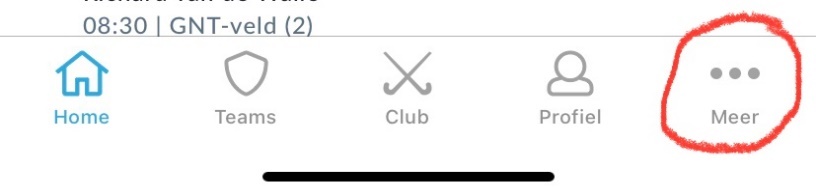 Figuur 1Stap 2: 
Kies “Plan uw dienst” (figuur 2)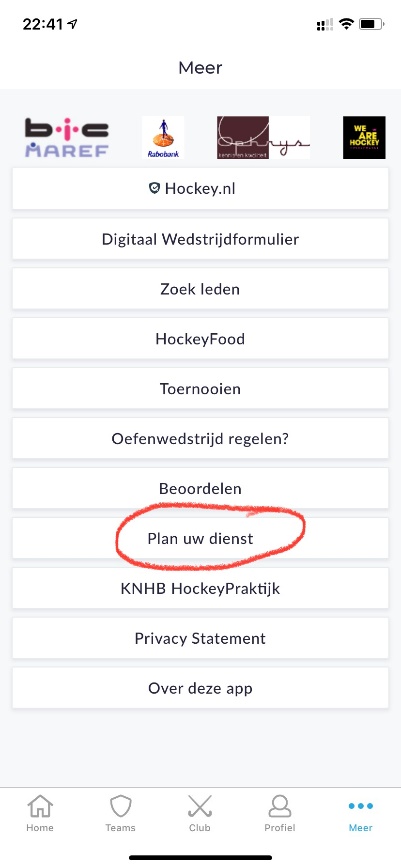 Figuur 2Stap 3: 
Selecteer de datum waarvoor je de dienst wil gaan invullen (zie figuur 3)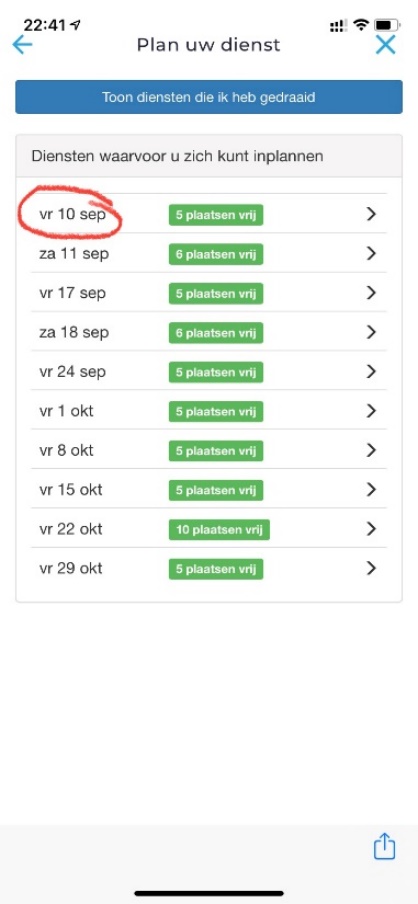 Figuur 3Stap 4: 
Kies jouw tijdsblok en klik op “Plan mij in”.
(zie figuur 4)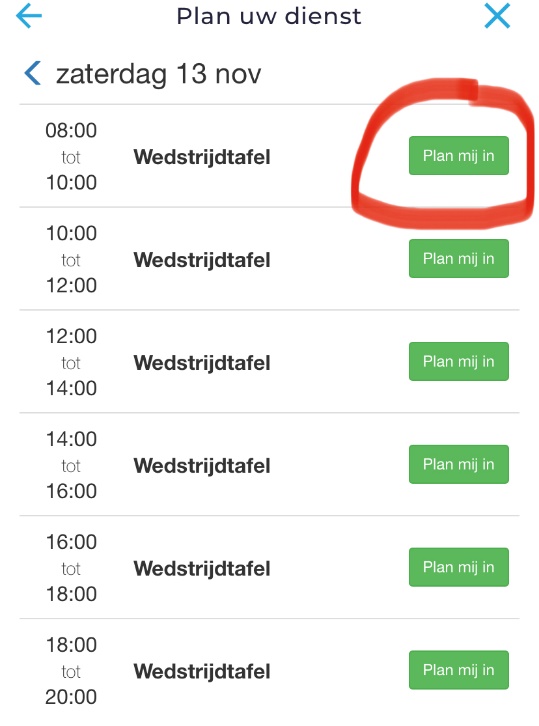 Figuur 4Stap 5: 
Bevestig jouw keuze door op “Bevestig” te klikken.
(zie figuur 5)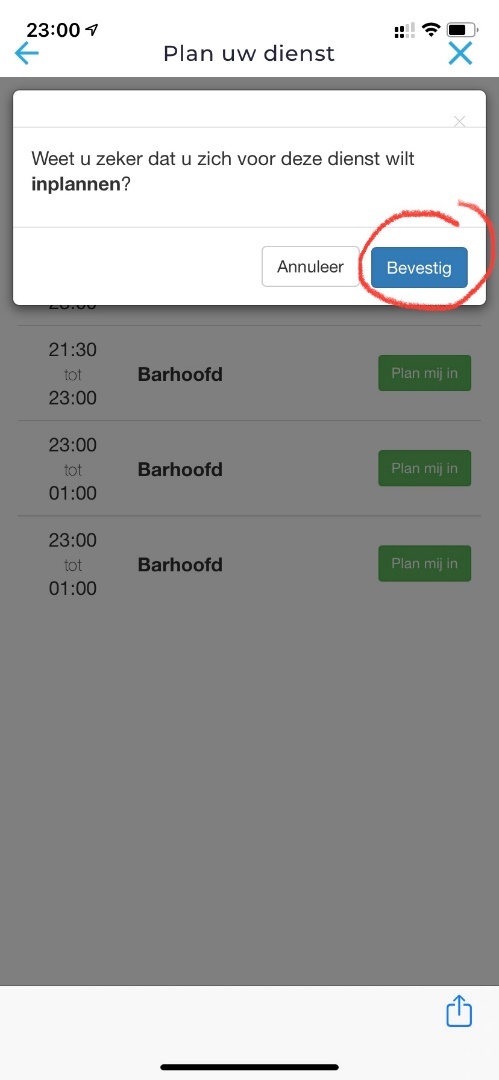 Figuur 5